 ҠАРАР                                                                                                   РЕШЕНИЕ_______________ 2017й.                   № ___                  __________________2017г.                                                                              ПРОЕКТОб утверждении Дополнительного соглашения №3 к Соглашению между органами местного самоуправления муниципального района Альшеевский район Республики Башкортостан и сельского поселения Воздвиженский сельсовет муниципального района Альшеевский район Республики Башкортостан о передаче сельскому поселению части полномочий муниципального районаВ соответствии с частью 4 статьи 15 Федерального закона от 06 октября 2003 года № 131 - ФЗ «Об общих принципах организации местного самоуправления в Российской Федерации», руководствуясь Законом Республики Башкортостан от 30.10.2014 № 139-3 «О внесении изменений в Закон Республики Башкортостан "О местном самоуправлении в Республике Башкортостан"», Совет сельского поселения Воздвиженский сельсовет муниципального района Альшеевский район Республики Башкортостан  р е ш и л:Утвердить Дополнительное соглашение №3 к Соглашению между органами местного самоуправления муниципального района Альшеевский район Республики Башкортостан и сельского поселения Воздвиженский сельсовет муниципального района Альшеевский район Республики Башкортостан о передаче сельскому поселению части полномочий муниципального района, утвержденному решением Совета сельского поселения Воздвиженский сельсовет муниципального района Альшеевский район от  24.12.2015г. № 26 (прилагается). Настоящее Решение  распространяется на правоотношения, возникшие с                   01 января 2017 года, вступает в силу с момента подписания.Настоящее решение  обнародовать в здании Администрации сельского поселения Воздвиженский сельсовет муниципального района Альшеевский район Республики Башкортостан и разместить  в  сети  общего доступа «Интернет» на официальном сайте администрации сельского поселения Воздвиженский сельсовет муниципального района   Альшеевский район   Республики   Башкортостан.Глава сельского поселения                                                                     Мазитов Ф.Н.Утверждено                                                                                     УтвержденоРешением Совета				                  Решением Совета сельскогомуниципального района	           поселения ВоздвиженскийАльшеевский район		                  сельсовет муниципальногоРеспублики Башкортостан                                     района Альшеевский район                                                                                                                  Республики Башкортостан                                                                    Дополнительное соглашение к Соглашению  между органами местного самоуправления муниципального района Альшеевский район Республики Башкортостан и сельского поселения Воздвиженский сельсовет муниципального района Альшеевский район Республики Башкортостан о передаче сельскому поселению части полномочий муниципального района№__                                                                                              ___________ 2017 года Совет муниципального района Альшеевский	район Республики Башкортостан, именуемый    в    дальнейшем    Район,     в    лице    председателя  Совета муниципального района Альшеевский район Республики Башкортостан Колеганова С.Н, действующей на основании Устава, с одной стороны, и Совет сельского поселения Воздвиженский сельсовет  муниципального  района Альшеевский район Республики Башкортостан, именуемый в дальнейшем  Поселение, в лице главы сельского поселения Воздвиженский сельсовет муниципального района   Альшеевский район Республики Башкортостан Мазитова Ф.Н., действующего на основании Устава, с другой стороны, заключили настоящее Дополнительное Соглашение о нижеследующем:1. Внести в текст Соглашения следующие изменения:1.1. Изложить п. 3.2. части  III. Порядок определения объема и предоставления финансовых средств, для осуществления переданных полномочий, в следующей редакции: «3.2 Объем иных межбюджетных трансфертов, необходимых для осуществления передаваемых полномочий Поселению определяется:в . - за счет средств Дорожного фонда муниципального района Альшеевский  район Республики Башкортостан 400 000,00 рублей;- за счет средств бюджета Республики Башкортостан исходя из объема планируемых Поселением работ на очередной финансовый год, согласно представленной Поселением заявки на осуществление передаваемых полномочий в сумме 100 000 рублей».в . -   за счет средств бюджета Республики Башкортостан исходя из объема планируемых Поселением работ на очередной финансовый год, согласно представленной Поселением заявки на осуществление передаваемых полномочий в сумме 120 000 рублей».2. Стороны устанавливают, что иные условия Соглашения (с учетом изменений и дополнений, внесенных предыдущими дополнительными соглашениями) остаются неизменными и стороны подтверждают по ним свои обязательства.3.  Стороны устанавливают, что настоящее дополнительное соглашение к Соглашению  является его неотъемлемой частью.4. Стороны устанавливают, что настоящее дополнительное соглашение вступает в силу с момента его подписания сторонами и распространяется на правоотношения, возникшие с 01.01.2017 г.5. Настоящее дополнительное соглашение составлено и подписано в 2 экземплярах, имеющих равную юридическую силу, по одному для каждой из сторон.6.    Подписи  Сторон:БАШҠОРТОСТАН РЕСПУБЛИКАҺЫӘЛШӘЙ РАЙОНЫМУНИЦИПАЛЬ РАЙОНЫНЫҢВОЗДВИЖЕНКА АУЫЛ СОВЕТЫАУЫЛ БИЛӘМӘҺЕ СОВЕТЫ (БАШҠОРТОСТАН  РЕСПУБЛИКАҺЫ  ӘЛШӘЙ  РАЙОНЫ  ВОЗДВИЖЕНКА  АУЫЛ  СОВЕТЫ)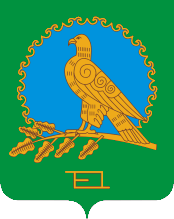 СОВЕТ СЕЛЬСКОГО ПОСЕЛЕНИЯВОЗДВИЖЕНСКИЙ СЕЛЬСОВЕТМУНИЦИПАЛЬНОГО РАЙОНААЛЬШЕЕВСКИЙ РАЙОНРЕСПУБЛИКИБАШКОРТОСТАН(ВОЗДВИЖЕНСКИЙ  СЕЛЬСОВЕТ АЛЬШЕЕВСКОГО  РАЙОНА  РЕСПУБЛИКИ  БАШКОРТОСТАН)Совет муниципального районаАльшеевский районРеспублики БашкортостанПредседатель Совета муниципального районаАльшеевский районРеспублики Башкортостан_____________С.Н. Колегановм.п.Совет сельского поселения Воздвиженский сельсоветмуниципального районаАльшеевский районРеспублики БашкортостанГлава сельского поселенияВоздвиженский сельсоветмуниципального районаАльшеевский районРеспублики Башкортостан____________ Ф.Н.  Мазитовм.п.